قمارحضرت بهاءاللهاصلی فارسی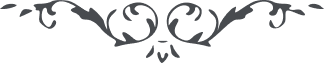 لوح رقم (107) امر و خلق – جلد 4١٠٧ - قمارو نیز در کتاب اقدس است قوله الاعلی : " حرّم علیکم المیسر و الافیون اجتنبوا یا معشر الخلق و لا تکوننّ من المتجاوزین "